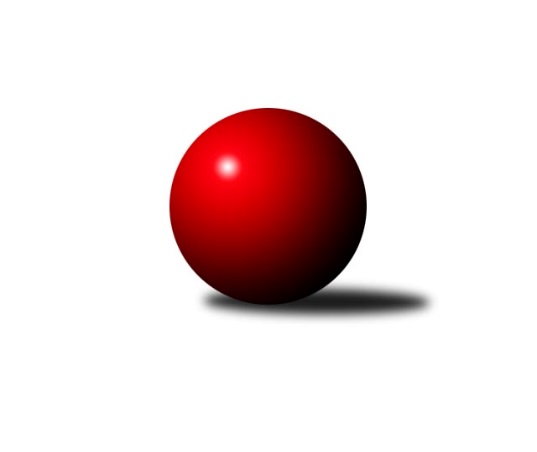 Č.4Ročník 2018/2019	13.10.2018Nejlepšího výkonu v tomto kole: 3481 dosáhlo družstvo: TJ Sokol Vracov2. KLM B 2018/2019Chtěl bych poděkovat všem družstvům, která začala dávat výsledky online. Bohužel v tomto kole se jako obvykle tohoto nezúčastňuje družstvo Blanska, které do této chvíle nepochopilo, že je to pro hráče a ne pro mě. Měli by si uvědomit, že se většinou k počítači dostanu až pozdě večer a spousta lidí čeká na výsledky.Výsledky 4. kolaSouhrnný přehled výsledků:TJ Spartak Přerov	- TJ Sokol Chvalíkovice  	5:3	3392:3323	(12.0:12.0)	13.10.TJ Sokol Vracov	- SKK Dubňany	7:1	3481:3346	(14.0:10.0)	13.10.TJ Sokol Husovice B	- HKK Olomouc	2:6	3300:3363	(11.5:12.5)	13.10.KK Blansko 	- KK Vyškov 	4:4	3330:3348	(12.5:11.5)	13.10.TJ Zbrojovka Vsetín 	- TJ Unie Hlubina 	5:3	3179:3173	(10.0:14.0)	13.10.KK Mor.Slávia Brno	- TJ Slovan Kamenice nad Lipou	3.5:4.5	3303:3318	(11.0:13.0)	13.10.Tabulka družstev:	1.	HKK Olomouc	4	3	0	1	20.0 : 12.0 	50.5 : 45.5 	 3392	6	2.	KK Mor.Slávia Brno	4	3	0	1	19.5 : 12.5 	49.0 : 47.0 	 3344	6	3.	TJ Spartak Přerov	4	3	0	1	19.0 : 13.0 	54.0 : 42.0 	 3318	6	4.	TJ Sokol Vracov	4	2	1	1	18.5 : 13.5 	50.5 : 45.5 	 3353	5	5.	TJ Sokol Husovice B	4	2	0	2	18.0 : 14.0 	49.0 : 47.0 	 3227	4	6.	KK Vyškov 	4	1	2	1	16.0 : 16.0 	50.0 : 46.0 	 3402	4	7.	TJ Sokol Chvalíkovice  	4	2	0	2	15.5 : 16.5 	49.0 : 47.0 	 3268	4	8.	TJ Zbrojovka Vsetín 	4	2	0	2	15.0 : 17.0 	47.0 : 49.0 	 3228	4	9.	SKK Dubňany	4	2	0	2	14.0 : 18.0 	47.0 : 49.0 	 3291	4	10.	TJ Unie Hlubina 	4	1	0	3	13.0 : 19.0 	43.5 : 52.5 	 3181	2	11.	TJ Slovan Kamenice nad Lipou	4	1	0	3	11.5 : 20.5 	39.0 : 57.0 	 3244	2	12.	KK Blansko 	4	0	1	3	12.0 : 20.0 	47.5 : 48.5 	 3254	1Podrobné výsledky kola:	 TJ Spartak Přerov	3392	5:3	3323	TJ Sokol Chvalíkovice  	Petr Vácha	114 	 131 	 141 	131	517 	 1:3 	 533 	 100	149 	 147	137	Radek Hendrych *1	Zdeněk Macháček	135 	 150 	 173 	141	599 	 1:3 	 610 	 150	161 	 151	148	Jiří Staněk	Michal Pytlík	151 	 146 	 148 	165	610 	 4:0 	 524 	 106	134 	 135	149	Jakub Hendrych	Jiří Divila	140 	 151 	 139 	144	574 	 3:1 	 526 	 126	127 	 127	146	David Hendrych	Milan Kanda	156 	 133 	 134 	128	551 	 0:4 	 609 	 157	148 	 149	155	Vladimír Valenta	Jakub Pleban	134 	 143 	 137 	127	541 	 3:1 	 521 	 122	134 	 128	137	Aleš Staněkrozhodčí: 
střídání: *1 od 23. hodu Otto MücksteinNejlepšího výkonu v tomto utkání: 610 kuželek dosáhli: Jiří Staněk, Michal PytlíkZápis o utkání																											Vácha Petr					Hendrych Radek	Rozdíl		Macháček Zdeněk			Staněk Jiří		1	72	42	0	114	1			77	23	6	100	0		-1	1	90	45	2	135	0			105	45	0	150	1	2	88	43	0	131	0			98	51	2	149	1		-30	2	96	54	0	150	0			99	62	2	161	1	3	96	45	0	141	0			84	63	0	147	1		-14	3	101	72	0	173	1			98	53	1	151	0	4	93	38	1	131	0			99	38	3	137	1		-27	4	87	54	1	141	0			90	58	0	148	1	Celk	349	168	1	517	1	0		358	175	11	533	3	1		Celk	374	225	3	599	1	0		392	218	3	610	3	1		Pytlík Michal				Hendrych Jakub				Divila Jiří					Hendrych David	1	99	52	1	151	1			79	27	4	106	0		32	1	97	43	1	140	1			90	36	2	126	0	2	102	44	0	146	1			98	36	2	134	0		68	2	97	54	2	151	1			100	27	3	127	0	3	87	61	0	148	1			94	41	5	135	0		93	3	95	44	1	139	1			91	36	0	127	0	4	102	63	0	165	1			95	54	1	149	0		107	4	99	45	1	144	0			94	52	0	146	1	Celk	390	220	1	610	4	1		366	158	12	524	0	0		Celk	388	186	5	574	3	1		375	151	5	526	1	0		Kanda Milan				Valenta Vladimír				Pleban Jakub				Staněk Aleš	1	104	52	1	156	0			106	51	2	157	1		118	1	95	39	1	134	1			86	36	0	122	0	2	90	43	1	133	0			95	53	2	148	1		112	2	99	44	2	143	1			90	44	0	134	0	3	93	41	2	134	0			95	54	1	149	1		106	3	94	43	2	137	1			95	33	2	128	0	4	83	45	0	128	0			93	62	1	155	1		69	4	91	36	1	127	0			94	43	0	137	1	Celk	370	181	4	551	0	0		389	220	6	609	4	1		Celk	379	162	6	541	3	1		365	156	2	521	1	0Domácí družstvo	2250	1142	20	3392	12	5			Hostující družstvo	2245	1078	39	3323	12	3	 TJ Sokol Vracov	3481	7:1	3346	SKK Dubňany	Petr Polanský	148 	 141 	 129 	140	558 	 2:2 	 554 	 149	137 	 131	137	Antonín Kratochvíla	Pavel Polanský	157 	 154 	 139 	146	596 	 3:1 	 575 	 150	136 	 144	145	Michal Kratochvíla	František Svoboda	136 	 157 	 143 	140	576 	 3:1 	 539 	 140	148 	 121	130	Tomáš Šerák	Tomáš Sasín	121 	 170 	 134 	139	564 	 1:3 	 597 	 155	158 	 142	142	Ondřej Ševela	Filip Kordula	146 	 151 	 157 	139	593 	 3:1 	 527 	 130	125 	 129	143	Marek Dostal *1	Jan Tužil	145 	 151 	 132 	166	594 	 2:2 	 554 	 155	135 	 155	109	Michal Zelenýrozhodčí: Nejedlík V.m Daněček J.
střídání: *1 od 61. hodu Václav KratochvílaNejlepší výkon utkání: 597 - Ondřej ŠevelaZápis o utkání																											Polanský Petr				Kratochvíla Antonín	Rozdíl		Polanský Pavel				Kratochvíla Michal1	94	54	0	148	0			99	50	3	149	1		6	1	94	63	0	157	1			98	52	2	150	0	2	97	44	1	141	1			90	47	3	137	0		28	2	94	60	0	154	1			92	44	1	136	0	3	84	45	1	129	0			91	40	1	131	1		21	3	85	54	2	139	0			101	43	0	144	1	4	87	53	0	140	1			93	44	0	137	0		25	4	104	42	1	146	1			91	54	1	145	0	Celk	362	196	2	558	2	1		373	181	7	554	2	0		Celk	377	219	3	596	3	1		382	193	4	575	1	0		Svoboda František			Šerák Tomáš					Sasín Tomáš				Ševela Ondřej	1	93	43	0	136	0			95	45	1	140	1		-13	1	86	35	2	121	0			110	45	0	155	1	2	94	63	2	157	1			104	44	0	148	0		8	2	98	72	0	170	1			96	62	0	158	0	3	100	43	1	143	1			87	34	2	121	0		22	3	90	44	1	134	0			100	42	0	142	1	4	96	44	1	140	1			97	33	1	130	0		29	4	103	36	2	139	0			88	54	0	142	1	Celk	383	193	4	576	3	1		383	156	4	539	1	0		Celk	377	187	5	564	1	0		394	203	0	597	3	1		Kordula Filip				Dostal Marek					Tužil Jan					Zelený Michal	1	83	63	1	146	1			92	38	2	130	0		35	1	96	49	0	145	0			97	58	1	155	1	2	107	44	2	151	1			82	43	2	125	0		77	2	108	43	0	151	1			100	35	1	135	0	3	96	61	1	157	1			94	35	0	129	0		82	3	96	36	1	132	0			110	45	1	155	1	4	95	44	2	139	0			99	44	1	143	1		135	4	107	59	0	166	1			82	27	1	109	0	Celk	381	212	6	593	3	1		367	160	5	527	1	0		Celk	407	187	1	594	2	1		389	165	4	554	2	0Domácí družstvo	2287	1194	21	3481	14	7			Hostující družstvo	2288	1058	24	3346	10	1	 TJ Sokol Husovice B	3300	2:6	3363	HKK Olomouc	Tomáš Žižlavský	147 	 153 	 153 	145	598 	 3:1 	 580 	 131	134 	 148	167	Michal Albrecht	Jakub Hnát	134 	 126 	 128 	138	526 	 1.5:2.5 	 531 	 134	146 	 129	122	Jaromír Hendrych	Pavel Košťál	117 	 114 	 130 	159	520 	 1:3 	 558 	 130	141 	 135	152	Kamil Bartoš	Miroslav Vejtasa	139 	 153 	 130 	148	570 	 1:3 	 548 	 142	125 	 132	149	Milan Sekanina	Jiří Radil	139 	 136 	 127 	161	563 	 3:1 	 608 	 135	135 	 191	147	Matouš Krajzinger	Jan Machálek *1	144 	 118 	 129 	132	523 	 2:2 	 538 	 131	139 	 143	125	Jiří Baslarrozhodčí: Karel Gabrhel
střídání: *1 od 72. hodu David PlšekNejlepší výkon utkání: 608 - Matouš KrajzingerZápis o utkání																											ZIZLAVSKY Tomas 		ALBRECHT Michal 	Rozdíl		HNAT Jakub 				HENDRYCH Jaromir 1	102	45	1	147	1			87	44	0	131	0		16	1	90	44	1	134	0,5			89	45	1	134	0,5	2	90	63	0	153	1			101	33	2	134	0		15	2	90	36	3	126	0			96	50	1	146	1	3	91	62	0	153	1			105	43	2	148	0		19	3	85	43	2	128	0			102	27	3	129	1	4	105	40	1	145	0			87	80	0	167	1		13	4	93	45	1	138	1			86	36	0	122	0	Celk	388	210	2	598	3	1		380	200	4	580	1	0		Celk	358	168	7	526	1,5	0		373	158	5	531	2,5	1		KOSTAL Pavel 				BARTOS Kamil 				VEJTASA Miroslav 		SEKANINA Milan 1	79	38	2	117	0			85	45	2	130	1		-3	1	86	53	0	139	0			107	35	2	142	1	2	83	31	3	114	0			87	54	1	141	1		-2	2	102	51	0	153	1			92	33	5	125	0	3	95	35	1	130	0			92	43	2	135	1		-9	3	94	36	2	130	0			90	42	2	132	1	4	100	59	0	159	1			98	54	0	152	0		-3	4	96	52	0	148	0			96	53	0	149	1	Celk	357	163	6	520	1	0		362	196	5	558	3	1		Celk	378	192	2	570	1	0		385	163	9	548	3	1		RADIL Jiri 					KRAJZINGER Matous 			MACHALEK Jan d.n. 	BASLAR Jiri 	1	90	49	0	139	1			103	32	1	135	0		14	1	93	51	1	144	1			86	45	2	131	0	2	91	45	0	136	1			90	45	0	135	0		-6	2	94	24	9	118	0			96	43	1	139	1	3	82	45	0	127	0			103	88	0	191	1		-84	3	96	33	2	129	0			91	52	0	143	1	4	107	54	1	161	1			95	52	1	147	0		-63	4	88	44	1	132	1			81	44	1	125	0	Celk	370	193	1	563	3	1		391	217	2	608	1	0		Celk	371	152	13	523	2	0		354	184	4	538	2	1Domácí družstvo	2222	1078	31	3300	11,5	2			Hostující družstvo	2245	1118	29	3363	12,5	6	 KK Blansko 	3330	4:4	3348	KK Vyškov 	Jakub Flek	159 	 140 	 143 	137	579 	 2.5:1.5 	 553 	 136	142 	 138	137	Josef Touš	Petr Sehnal	133 	 140 	 126 	143	542 	 1:3 	 582 	 141	129 	 162	150	Jiří Trávníček	Karel Kolařík	130 	 129 	 139 	127	525 	 1:3 	 574 	 138	163 	 131	142	Petr Pevný	Petr Havíř	147 	 155 	 162 	142	606 	 3:1 	 559 	 159	129 	 139	132	Radim Čuřík	Martin Honc	129 	 139 	 118 	132	518 	 3:1 	 523 	 121	125 	 154	123	Eduard Varga *1	Roman Flek	138 	 133 	 139 	150	560 	 2:2 	 557 	 136	138 	 150	133	Luděk Rychlovskýrozhodčí: Zita Řehůřková, Martin Procházka
střídání: *1 od 61. hodu Tomáš ProcházkaNejlepší výkon utkání: 606 - Petr HavířZápis o utkání																											Flek Jakub 				Tous  Josef 		Rozdíl		Sehnal Petr 				Travnicek Jiri 	1	97	62	0	159	1			93	43	2	136	0		15	1	81	52	1	133	0			88	53	1	141	1	2	95	45	0	140	0			90	52	0	142	1		24	2	95	45	4	140	1			85	44	2	129	0	3	99	44	0	143	1			94	44	1	138	0		-7	3	83	43	1	126	0			99	63	0	162	1	4	101	36	1	137	0,5			92	45	2	137	0,5		-14	4	100	43	1	143	0			106	44	1	150	1	Celk	392	187	1	579	2,5	1		369	184	5	553	1,5	0		Celk	359	183	7	542	1	0		378	204	4	582	3	1		Kolarik Karel 				Pevny Petr 						Havir Petr 					Curik Radim 	1	87	43	2	130	0			93	45	0	138	1		-34	1	94	53	1	147	0			99	60	0	159	1	2	88	41	3	129	0			111	52	0	163	1		-42	2	97	58	0	155	1			95	34	2	129	0	3	95	44	0	139	1			77	54	0	131	0		-11	3	94	68	3	162	1			96	43	2	139	0	4	86	41	0	127	0			97	45	1	142	1		-16	4	90	52	3	142	1			87	45	1	132	0	Celk	356	169	5	525	1	0		378	196	1	574	3	1		Celk	375	231	7	606	3	1		377	182	5	559	1	0		Honc Martin 				Varga Eduard 					Flek Roman 				Rychlovsky Ludek 1	86	43	3	129	1			94	27	3	121	0		-6	1	94	44	0	138	1			92	44	1	136	0	2	94	45	1	139	1			92	33	2	125	0		3	2	99	34	2	133	0			86	52	1	138	1	3	91	27	7	118	0			95	59	0	154	1		-44	3	89	50	1	139	0			93	57	0	150	1	4	87	45	0	132	1			81	42	2	123	0		-18	4	89	61	2	150	1			89	44	2	133	0	Celk	358	160	11	518	3	1		362	161	7	523	1	0		Celk	371	189	5	560	2	1		360	197	4	557	2	0Domácí družstvo	2211	1119	36	3330	12,5	4			Hostující družstvo	2224	1124	26	3348	11,5	4	 TJ Zbrojovka Vsetín 	3179	5:3	3173	TJ Unie Hlubina 	Tomáš Hambálek	134 	 133 	 163 	136	566 	 2:2 	 559 	 139	153 	 148	119	Martin Marek	Daniel Bělíček	134 	 118 	 134 	138	524 	 1:3 	 568 	 140	144 	 129	155	Michal Zatyko	Vlastimil Bělíček	135 	 136 	 156 	143	570 	 1:3 	 548 	 141	140 	 119	148	Jan Žídek	Tomáš Novosad	140 	 115 	 118 	128	501 	 2:2 	 500 	 121	123 	 132	124	Petr Basta	Zoltán Bagári	131 	 128 	 119 	120	498 	 2:2 	 504 	 148	115 	 129	112	Přemysl Žáček	Libor Vančura	113 	 139 	 129 	139	520 	 2:2 	 494 	 137	101 	 116	140	Petr Brablecrozhodčí: Petr RiedelNejlepší výkon utkání: 570 - Vlastimil BělíčekZápis o utkání																											Hambálek Tomáš			Marek Martin		Rozdíl		Bělíček Daniel				Zatyko Michal	1	92	42	0	134	0			95	44	2	139	1		-11	1	90	44	2	134	0			97	43	2	140	1	2	88	45	0	133	0			105	48	1	153	1		-57	2	83	35	3	118	0			91	53	1	144	1	3	112	51	0	163	1			96	52	0	148	0		-37	3	89	45	2	134	1			93	36	1	129	0	4	91	45	0	136	1			84	35	1	119	0		-37	4	84	54	1	138	0			101	54	0	155	1	Celk	383	183	0	566	2	1		380	179	4	559	2	0		Celk	346	178	8	524	1	0		382	186	4	568	3	1		Bělíček Vlastimil			Žídek Jan						Novosad Tomáš				Basta Petr		1	91	44	0	135	0			89	52	1	141	1		-24	1	96	44	2	140	1			85	36	4	121	0	2	91	45	1	136	0			99	41	0	140	1		-36	2	88	27	1	115	0			88	35	5	123	1	3	95	61	0	156	1			75	44	0	119	0		-13	3	76	42	0	118	0			87	45	0	132	1	4	98	45	0	143	0			85	63	1	148	1		-14	4	86	42	1	128	1			85	39	1	124	0	Celk	375	195	1	570	1	0		348	200	2	548	3	1		Celk	346	155	4	501	2	1		345	155	10	500	2	0		Bagári Zoltán				Žáček Přemysl					Vančura Libor				Brablec Petr	1	86	45	1	131	0			88	60	0	148	1		-55	1	78	35	5	113	0			84	53	1	137	1	2	83	45	0	128	1			89	26	4	115	0		-4	2	96	43	1	139	1			76	25	4	101	0	3	85	34	0	119	0			78	51	0	129	1		-1	3	84	45	2	129	1			81	35	2	116	0	4	81	39	2	120	1			79	33	6	112	0		6	4	86	53	0	139	0			87	53	1	140	1	Celk	335	163	3	498	2	0		334	170	10	504	2	1		Celk	344	176	8	520	2	1		328	166	8	494	2	0Domácí družstvo	2129	1050	24	3179	10	5			Hostující družstvo	2117	1056	38	3173	14	3	 KK Mor.Slávia Brno	3303	3.5:4.5	3318	TJ Slovan Kamenice nad Lipou	Miroslav Milan	161 	 129 	 140 	135	565 	 3:1 	 547 	 136	151 	 139	121	David Dúška	Boštjan Pen	146 	 155 	 123 	131	555 	 2:2 	 555 	 135	129 	 147	144	Jakub Ouhel	Ivo Hostinský	148 	 147 	 132 	138	565 	 2:2 	 551 	 135	119 	 150	147	Pavel Ježek	Stanislav Novák	125 	 138 	 119 	106	488 	 0:4 	 563 	 144	140 	 139	140	Lukáš Dúška	Milan Klika	129 	 154 	 134 	163	580 	 2:2 	 540 	 148	120 	 137	135	Petr Šindelář	Pavel Antoš	135 	 143 	 126 	146	550 	 2:2 	 562 	 157	134 	 138	133	Karel Dúškarozhodčí: Jan BernatíkNejlepší výkon utkání: 580 - Milan KlikaZápis o utkání																											Milan Miroslav				Dúška David		Rozdíl		Pen Boštjan				Ouhel Jakub	1	99	62	0	161	1			98	38	1	136	0		36	1	103	43	1	146	1			94	41	0	135	0	2	84	45	0	129	0			91	60	1	151	1		40	2	105	50	3	155	1			85	44	1	129	0	3	95	45	0	140	1			96	43	0	139	0		17	3	96	27	5	123	0			94	53	1	147	1	4	92	43	0	135	1			94	27	4	121	0		18	4	96	35	1	131	0			94	50	0	144	1	Celk	370	195	0	565	3	1		379	168	6	547	1	0		Celk	400	155	10	555	2	1		367	188	2	555	2	1		Hostinský Ivo				Ježek Pavel					Novák Stanislav			Dúška Lukáš	1	104	44	1	148	1			90	45	1	135	0		12	1	91	34	4	125	0			94	50	1	144	1	2	102	45	0	147	1			84	35	3	119	0		38	2	103	35	1	138	0			90	50	0	140	1	3	89	43	2	132	0			89	61	0	150	1		0	3	92	27	4	119	0			95	44	1	139	1	4	93	45	2	138	0			84	63	1	147	1		-43	4	71	35	2	106	0			95	45	1	140	1	Celk	388	177	5	565	2	1		347	204	5	551	2	0		Celk	357	131	11	488	0	0		374	189	3	563	4	1		Klika Milan				Šindelář Petr					Antoš Pavel					Dúška Karel	1	86	43	0	129	0			103	45	1	148	1		-84	1	93	42	2	135	0			104	53	0	157	1	2	91	63	1	154	1			77	43	2	120	0		-41	2	82	61	1	143	1			89	45	0	134	0	3	90	44	0	134	0			93	44	3	137	1		-56	3	94	32	0	126	0			93	45	0	138	1	4	111	52	1	163	1			90	45	1	135	0		-15	4	83	63	0	146	1			89	44	0	133	0	Celk	378	202	2	580	2	1		363	177	7	540	2	0		Celk	352	198	3	550	2	0		375	187	0	562	2	1Domácí družstvo	2245	1058	31	3303	11	4			Hostující družstvo	2205	1113	23	3318	13	5Pořadí jednotlivců:	jméno hráče	družstvo	celkem	plné	dorážka	chyby	poměr kuž.	Maximum	1.	Vladimír Valenta	TJ Sokol Chvalíkovice  	594.8	387.0	207.8	4.7	3/3	(609)	2.	Michal Albrecht	HKK Olomouc	586.5	380.8	205.7	2.7	3/3	(622)	3.	Miroslav Milan	KK Mor.Slávia Brno	586.3	367.2	219.2	2.0	2/2	(602)	4.	Ondřej Ševela	SKK Dubňany	586.2	385.2	201.0	1.5	3/3	(608)	5.	Jan Tužil	TJ Sokol Vracov	583.3	388.0	195.3	1.8	2/3	(594)	6.	Vlastimil Bělíček	TJ Zbrojovka Vsetín 	578.3	373.7	204.7	2.2	3/3	(612)	7.	Jiří Trávníček	KK Vyškov 	578.2	381.5	196.7	4.2	3/3	(591)	8.	Josef Touš	KK Vyškov 	578.0	381.8	196.2	2.8	3/3	(616)	9.	Luděk Rychlovský	KK Vyškov 	573.5	368.8	204.8	2.5	2/3	(602)	10.	Milan Klika	KK Mor.Slávia Brno	573.2	375.3	197.8	2.7	2/2	(601)	11.	Michal Pytlík	TJ Spartak Přerov	572.7	371.2	201.5	1.3	2/2	(610)	12.	Petr Pevný	KK Vyškov 	572.0	378.3	193.7	2.0	3/3	(583)	13.	Matouš Krajzinger	HKK Olomouc	571.5	371.0	200.5	3.0	2/3	(608)	14.	Kamil Bartoš	HKK Olomouc	571.5	374.2	197.3	3.5	3/3	(600)	15.	Pavel Antoš	KK Mor.Slávia Brno	569.8	368.5	201.3	4.0	2/2	(588)	16.	Karel Dúška	TJ Slovan Kamenice nad Lipou	568.0	373.3	194.8	1.3	4/4	(609)	17.	Tomáš Žižlavský	TJ Sokol Husovice B	565.7	374.7	191.0	4.0	3/3	(598)	18.	Michal Zelený	SKK Dubňany	565.3	378.5	186.8	3.7	3/3	(592)	19.	Radim Čuřík	KK Vyškov 	563.3	381.3	182.0	2.7	3/3	(589)	20.	Radek Hendrych	TJ Sokol Chvalíkovice  	561.8	369.3	192.5	4.3	2/3	(569)	21.	Zdeněk Macháček	TJ Spartak Přerov	561.5	377.0	184.5	5.5	2/2	(599)	22.	Petr Polanský	TJ Sokol Vracov	561.3	366.7	194.7	3.2	3/3	(569)	23.	František Svoboda	TJ Sokol Vracov	561.3	372.7	188.7	3.0	3/3	(576)	24.	Jiří Staněk	TJ Sokol Chvalíkovice  	561.2	370.3	190.8	2.5	3/3	(610)	25.	Miroslav Vejtasa	TJ Sokol Husovice B	561.2	374.0	187.2	3.7	3/3	(571)	26.	Milan Sekanina	HKK Olomouc	559.7	385.0	174.7	6.7	3/3	(578)	27.	Filip Kordula	TJ Sokol Vracov	559.5	390.7	168.8	6.7	3/3	(593)	28.	Břetislav Sobota	HKK Olomouc	559.0	389.5	169.5	5.0	2/3	(592)	29.	Ivo Hostinský	KK Mor.Slávia Brno	558.8	373.5	185.3	5.5	2/2	(574)	30.	Josef Linhart	TJ Unie Hlubina 	557.3	361.3	196.0	3.3	2/3	(583)	31.	Petr Sehnal	KK Blansko 	554.7	375.3	179.3	6.0	3/3	(572)	32.	Pavel Polanský	TJ Sokol Vracov	554.3	377.8	176.5	3.5	3/3	(596)	33.	Daniel Bělíček	TJ Zbrojovka Vsetín 	552.0	365.8	186.3	6.5	2/3	(598)	34.	Tomáš Sasín	TJ Sokol Vracov	552.0	366.0	186.0	7.0	2/3	(584)	35.	Jiří Baslar	HKK Olomouc	552.0	370.7	181.3	5.0	3/3	(571)	36.	Jiří Divila	TJ Spartak Přerov	551.8	379.3	172.5	4.0	2/2	(574)	37.	Jakub Pleban	TJ Spartak Přerov	550.8	367.8	183.0	3.7	2/2	(556)	38.	Roman Flek	KK Blansko 	550.8	366.0	184.8	6.3	2/3	(567)	39.	Milan Kanda	TJ Spartak Přerov	549.7	371.7	178.0	7.5	2/2	(571)	40.	David Hendrych	TJ Sokol Chvalíkovice  	549.0	372.0	177.0	3.5	2/3	(572)	41.	Antonín Kratochvíla	SKK Dubňany	547.7	367.0	180.7	4.3	3/3	(554)	42.	Jakub Flek	KK Blansko 	547.2	371.2	176.0	3.7	3/3	(580)	43.	David Dúška	TJ Slovan Kamenice nad Lipou	545.5	364.3	181.3	5.3	4/4	(560)	44.	Martin Honc	KK Blansko 	545.3	364.3	181.0	8.7	3/3	(560)	45.	Michal Zatyko	TJ Unie Hlubina 	544.5	368.0	176.5	4.8	2/3	(568)	46.	Petr Havíř	KK Blansko 	544.0	368.8	175.2	6.3	3/3	(606)	47.	Jiří Radil	TJ Sokol Husovice B	542.7	357.7	185.0	4.7	3/3	(573)	48.	Lukáš Dúška	TJ Slovan Kamenice nad Lipou	540.7	360.0	180.7	2.0	3/4	(563)	49.	Petr Šindelář	TJ Slovan Kamenice nad Lipou	540.7	369.7	171.0	7.7	3/4	(547)	50.	Pavel Košťál	TJ Sokol Husovice B	538.8	361.0	177.8	3.5	3/3	(563)	51.	Pavel Ježek	TJ Slovan Kamenice nad Lipou	538.5	359.3	179.3	5.3	4/4	(551)	52.	Michal Kratochvíla	SKK Dubňany	538.3	363.0	175.3	7.0	3/3	(575)	53.	Tomáš Šerák	SKK Dubňany	538.0	377.0	161.0	4.8	2/3	(553)	54.	Martin Marek	TJ Unie Hlubina 	537.5	359.3	178.2	3.5	3/3	(560)	55.	Tomáš Hambálek	TJ Zbrojovka Vsetín 	536.5	359.0	177.5	6.8	2/3	(570)	56.	Libor Vančura	TJ Zbrojovka Vsetín 	536.3	354.0	182.3	4.5	3/3	(563)	57.	Jakub Hnát	TJ Sokol Husovice B	534.0	365.5	168.5	6.5	2/3	(546)	58.	Boštjan Pen	KK Mor.Slávia Brno	534.0	372.0	162.0	6.2	2/2	(555)	59.	Milan Bělíček	TJ Zbrojovka Vsetín 	531.5	344.5	187.0	7.5	2/3	(538)	60.	Aleš Staněk	TJ Sokol Chvalíkovice  	530.7	369.7	161.0	4.5	3/3	(548)	61.	Jakub Ouhel	TJ Slovan Kamenice nad Lipou	530.3	354.3	176.0	9.0	3/4	(555)	62.	Karel Kolařík	KK Blansko 	529.5	358.2	171.3	5.0	3/3	(544)	63.	Marek Dostal	SKK Dubňany	529.5	364.3	165.3	6.8	2/3	(546)	64.	David Plšek	TJ Sokol Husovice B	528.5	355.0	173.5	5.5	2/3	(544)	65.	Jaromír Hendrych	HKK Olomouc	528.3	364.3	164.0	4.0	3/3	(544)	66.	Stanislav Novák	KK Mor.Slávia Brno	527.7	355.0	172.7	7.7	2/2	(550)	67.	Petr Basta	TJ Unie Hlubina 	527.0	357.0	170.0	9.0	2/3	(554)	68.	Přemysl Žáček	TJ Unie Hlubina 	522.0	347.5	174.5	5.3	3/3	(554)	69.	Tomáš Novosad	TJ Zbrojovka Vsetín 	520.5	361.3	159.2	6.3	3/3	(559)	70.	Jan Žídek	TJ Unie Hlubina 	519.7	353.3	166.3	5.3	3/3	(548)	71.	Zoltán Bagári	TJ Zbrojovka Vsetín 	516.3	351.3	165.0	5.5	2/3	(525)	72.	Ladislav Musil	KK Blansko 	513.0	343.0	170.0	7.5	2/3	(519)	73.	Otto Mückstein	TJ Sokol Chvalíkovice  	512.5	357.5	155.0	8.0	2/3	(527)	74.	Petr Brablec	TJ Unie Hlubina 	512.0	343.7	168.3	5.3	3/3	(558)		Jiří Němec	HKK Olomouc	623.0	395.0	228.0	2.0	1/3	(623)		Petr Pavelka	TJ Spartak Přerov	565.5	386.0	179.5	6.5	1/2	(569)		Pavel Marek	TJ Unie Hlubina 	561.0	368.0	193.0	2.0	1/3	(561)		Eduard Varga	KK Vyškov 	559.5	363.0	196.5	3.5	1/3	(563)		Martin Bílek	TJ Sokol Vracov	557.0	365.0	192.0	2.0	1/3	(557)		Tomáš Procházka	KK Vyškov 	548.0	363.0	185.0	1.0	1/3	(548)		Václav Kratochvíla	SKK Dubňany	545.5	378.0	167.5	5.5	1/3	(564)		Petr Vácha	TJ Spartak Přerov	543.7	363.3	180.3	2.0	1/2	(576)		Jiří Šindelář	TJ Slovan Kamenice nad Lipou	540.0	360.0	180.0	1.0	1/4	(540)		Tomáš Válka	TJ Sokol Husovice B	529.0	332.0	197.0	3.0	1/3	(529)		Jakub Hendrych	TJ Sokol Chvalíkovice  	524.0	366.0	158.0	12.0	1/3	(524)		Zdeněk Macháček	TJ Spartak Přerov	514.0	349.0	165.0	6.0	1/2	(514)		Vladimír Kostka	TJ Sokol Chvalíkovice  	510.0	337.0	173.0	9.0	1/3	(510)		János Víz	TJ Zbrojovka Vsetín 	506.0	352.0	154.0	11.0	1/3	(506)		Milan Podhradský	TJ Slovan Kamenice nad Lipou	501.0	337.0	164.0	3.0	1/4	(501)		Jan Machálek	TJ Sokol Husovice B	479.0	339.0	140.0	9.0	1/3	(479)Sportovně technické informace:Starty náhradníků:registrační číslo	jméno a příjmení 	datum startu 	družstvo	číslo startu8872	Martin Honc	13.10.2018	KK Blansko 	3x18799	Jan Žídek	13.10.2018	TJ Unie Hlubina 	3x
Hráči dopsaní na soupisku:registrační číslo	jméno a příjmení 	datum startu 	družstvo	Program dalšího kola:5. kolo20.10.18	so	10:00	SK Kuželky Dubňany - KK Moravská Slávia Brno	Huťa20.10.18	so	10:00	KK Vyškov - TJ Spartak Přerov	Trávníček20.10.18	so	10:00	HKK Olomouc - KK Blansko	Fajdeková20.10.18	so	10:00	TJ Sokol Vracov - TJ Sokol Husovice B                             Daněček,Polanský20.10.18	so	14:00	TJ Sokol Chvalíkovice  - TJ Zbrojovka Vsetín	Volný20.10.18	so	15:30	TJ Unie Hlubina - TJ Slovan Kamenice nad Lipou                 DeingruberováIvan Říha, Ptenský Dvorek 90, Ptení 798 43, mob.722061442,email: ivan.riha@kuzelky.cz, riha.ivan@seznam.cz, riha.ivan@centrum.czNejlepší šestka kola – absolutněNejlepší šestka kola – absolutněNejlepší šestka kola – absolutněNejlepší šestka kola – absolutněNejlepší šestka kola - dle průměru kuželenNejlepší šestka kola - dle průměru kuželenNejlepší šestka kola - dle průměru kuželenNejlepší šestka kola - dle průměru kuželenNejlepší šestka kola - dle průměru kuželenPočetJménoNázev týmuVýkonPočetJménoNázev týmuPrůměr (%)Výkon1xJiří StaněkChvalíkovice6101xMatouš KrajzingerHKK Olomouc110.556081xMichal PytlíkPřerov6101xPetr HavířBlansko110.16062xVladimír ValentaChvalíkovice6091xMichal PytlíkPřerov109.766101xMatouš KrajzingerHKK Olomouc6081xJiří StaněkChvalíkovice109.766101xPetr HavířBlansko6063xVladimír ValentaChvalíkovice109.586091xZdeněk MacháčekPřerov5991xTomáš ŽižlavskýHusovice B108.74598